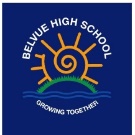 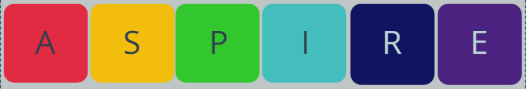 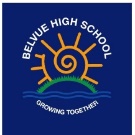 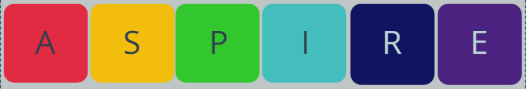 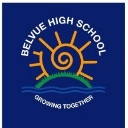 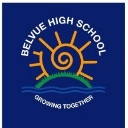 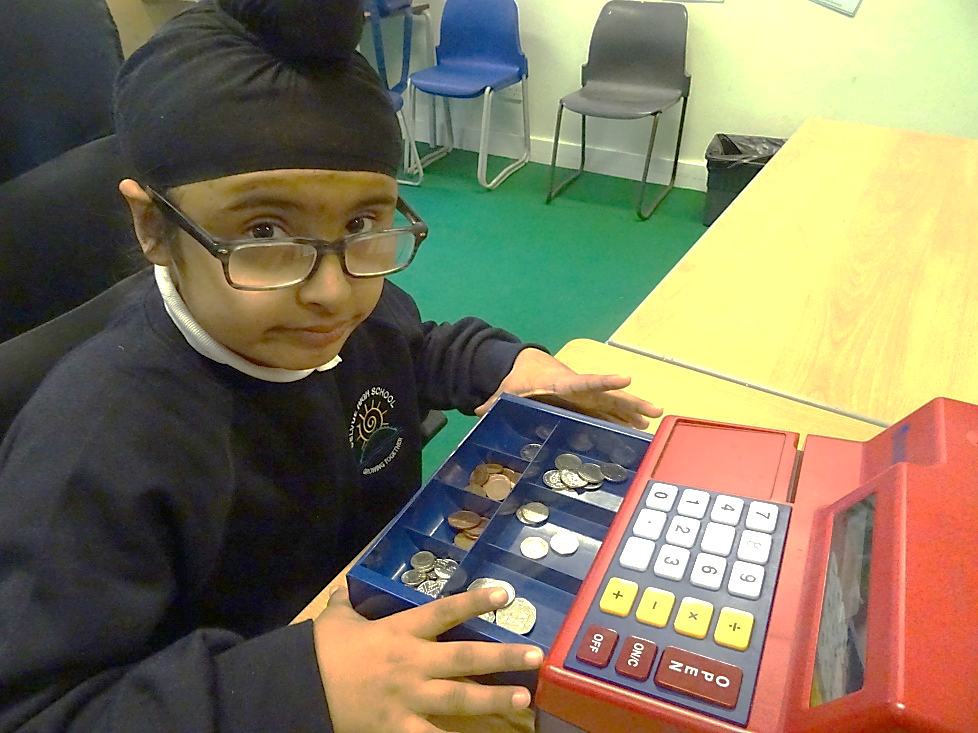 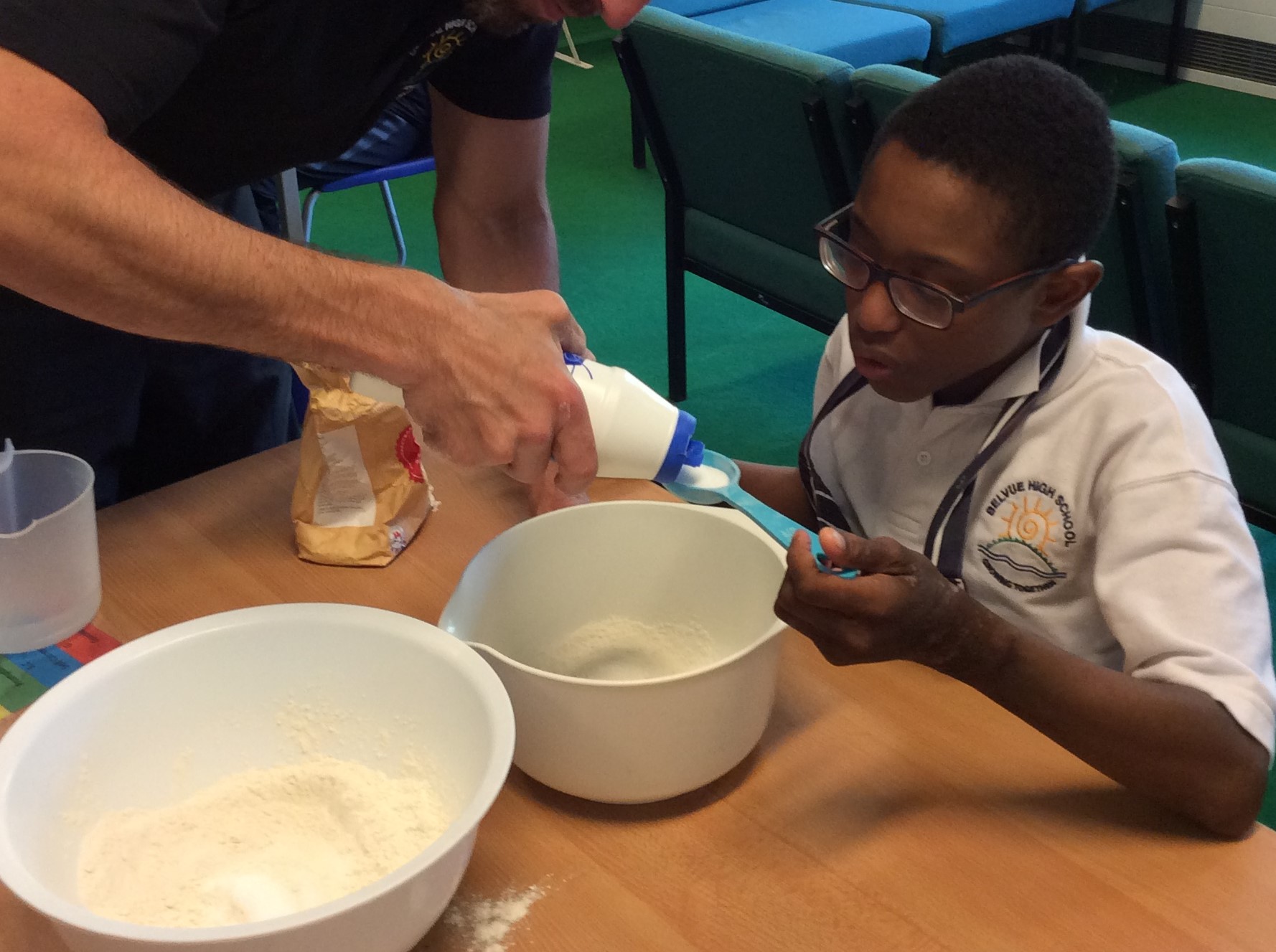 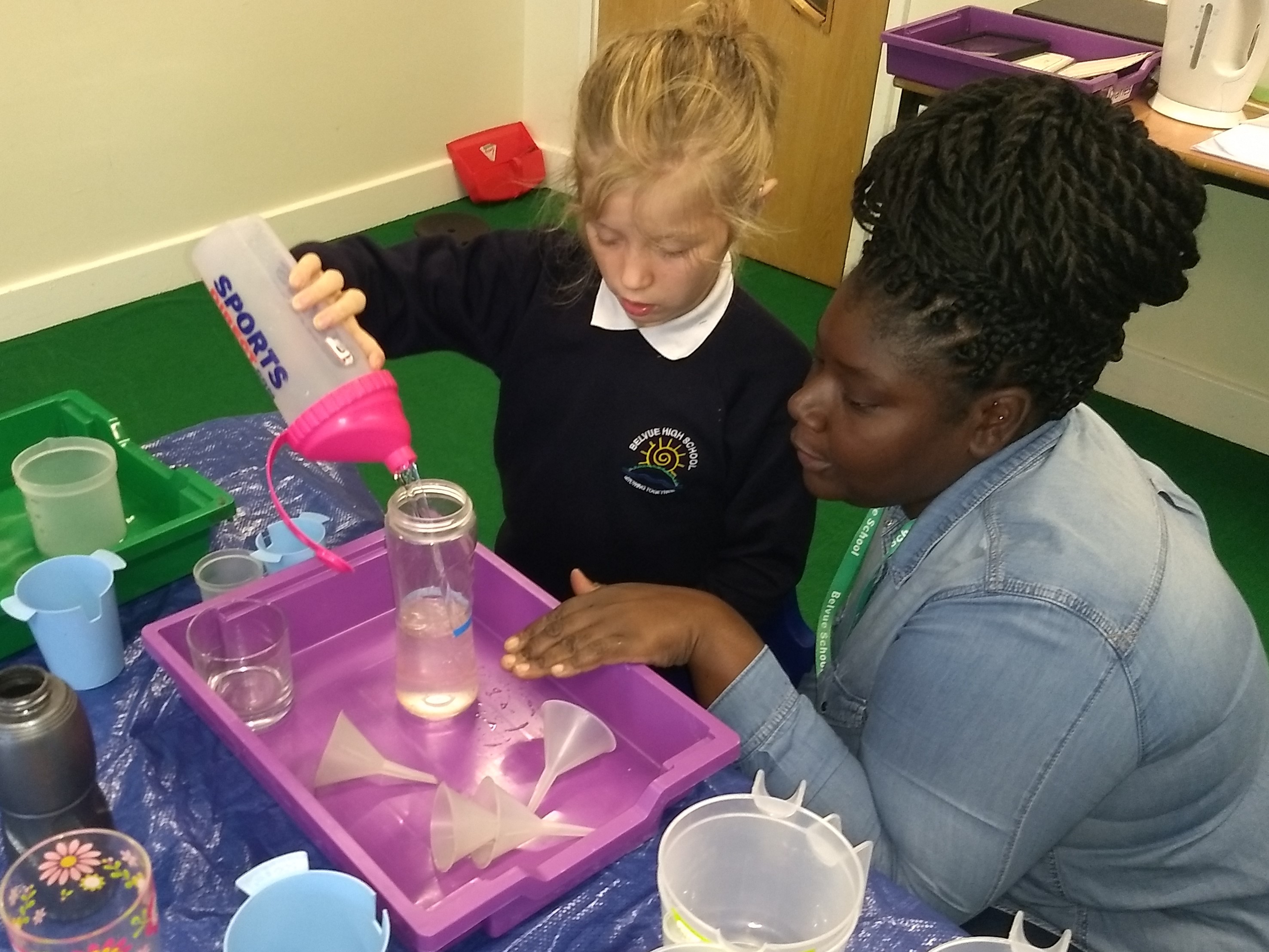 OVERVIEW OF KS4 TOPICSIn KS4 topics are designed to support both MLD and SLD students to engage in a course of study that leads to a variety of opportunities for external qualifications where appropriate. These include, Entry Levels awards, Level 1 Award and Foundation GCSEs. SLD complex student follow a less formal pathway with a focus on developing mathematical skills that support their communication and independence with accreditation through Life and Living Skills certificates. While these accreditation are an important achievement particular importance is placed on using maths to support Preparation for Adulthood and to build key mathematical skills that facilitate Health, Employment, Independent Living and, Community Inclusion.Topics are repeated each year while the themes used to provide context change. This helps create a programme of learning that is rich whilst supporting students to make their maths skills more transferable.OVERVIEW OF KS4 TOPICSIn KS4 topics are designed to support both MLD and SLD students to engage in a course of study that leads to a variety of opportunities for external qualifications where appropriate. These include, Entry Levels awards, Level 1 Award and Foundation GCSEs. SLD complex student follow a less formal pathway with a focus on developing mathematical skills that support their communication and independence with accreditation through Life and Living Skills certificates. While these accreditation are an important achievement particular importance is placed on using maths to support Preparation for Adulthood and to build key mathematical skills that facilitate Health, Employment, Independent Living and, Community Inclusion.Topics are repeated each year while the themes used to provide context change. This helps create a programme of learning that is rich whilst supporting students to make their maths skills more transferable.OVERVIEW OF KS4 TOPICSIn KS4 topics are designed to support both MLD and SLD students to engage in a course of study that leads to a variety of opportunities for external qualifications where appropriate. These include, Entry Levels awards, Level 1 Award and Foundation GCSEs. SLD complex student follow a less formal pathway with a focus on developing mathematical skills that support their communication and independence with accreditation through Life and Living Skills certificates. While these accreditation are an important achievement particular importance is placed on using maths to support Preparation for Adulthood and to build key mathematical skills that facilitate Health, Employment, Independent Living and, Community Inclusion.Topics are repeated each year while the themes used to provide context change. This helps create a programme of learning that is rich whilst supporting students to make their maths skills more transferable.Autumn 1 Spring 1		Summer 1Introduction to whole numbersData handlingWorking with whole numbers (Using (+-x÷) operations in real life situationsPatterns Working with timeWorking with fractionsAutumn 2 Spring 2Summer 2Using money Whole School Enterprise ProjectWorking with measuresPre-Algebra (Entry 2 & 3)Working with 2D & 3D shapesWorking with angles & position THEMES FOR ANNUAL CYCLE KS4In KS4 the themes expand to the context of the wider world with the aim to support students to have the mathematical skills to participate in employment and independent living.THEMES FOR ANNUAL CYCLE KS4In KS4 the themes expand to the context of the wider world with the aim to support students to have the mathematical skills to participate in employment and independent living.THEMES FOR ANNUAL CYCLE KS4In KS4 the themes expand to the context of the wider world with the aim to support students to have the mathematical skills to participate in employment and independent living.THEMES FOR ANNUAL CYCLE KS4In KS4 the themes expand to the context of the wider world with the aim to support students to have the mathematical skills to participate in employment and independent living.CycleAutumn Spring Summer Cycle 1TravelPersonal FitnessLeisureCycle 2CateringHospitalityHorticulture